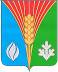   СОВЕТ ДЕПУТАТОВ                       Муниципальное образование сельское поселение Костинский сельсоветКурманаевского района Оренбургской области(четвертого созыва)РЕШЕНИЕ26.12. 2023                                                                                              № 141О внесении изменений в решение Совета депутатов муниципального образования Костинский сельсовет от 22.04.2022 №73 «Об утверждении Положения об оплате труда специалисту по воинскому учету граждан на территории муниципального образования Костинский сельсовет»Руководствуясь ч. 2 ст. 53 Федерального закона от 06.10.2003 года № 131-ФЗ «Об общих принципах организации местного самоуправления в Российской Федерации», ст. 8, ст. 135 Трудового кодекса РФ, в целях совершенствования системы оплаты труда работников, осуществляющих полномочия по первичному воинскому учету (ВУС) администрации муниципального образования Костинский сельсовет, повышения результативности их деятельности, Совет депутатов муниципального образования Костинский сельсовет Курманаевского  района РЕШИЛ:1. Проиндексировать должностной оклад специалиста по воинскому учету граждан на территории муниципального образования Костинский сельсовет на 4,9 % с 01.01.2024 года2. Приложение № 2 к решению Совета депутатов от 22.04.2022  №73 «Об утверждении Положения об оплате труда специалисту по воинскому учету граждан на территории муниципального образования Костинский сельсовет» изложить в новой редакции согласно приложению.3. Направить данное решение для подписания главе администрации Костинский сельсовет Ю.А.Солдатову.4. Контроль за настоящим решением возложить на постоянную комиссию по вопросам бюджетной, налоговой, финансовой политики, по образованию, здравоохранению, социальной политике, делам молодежи, культуре, спорту, благоустройству (председатель С.А.Дребнев)5. Настоящее решение вступает в силу со дня его опубликования в газете «Вестник Костинского сельсовета».Председатель Совета депутатов                                                                 Г.А.МакароваГлава администрации                                                                                 Ю.А.Солдатов Разослано: в дело, прокурору, районной администрацииПриложение № 2к решению Совета депутатовмуниципального образования Костинский сельсоветот 26.12.2023 №141Единая схемадолжностного оклада специалиста по воинскому учету администрации муниципального Костинский сельсоветНаименование должностиДолжностной оклад (руб)Специалист по воинскому учету19260,00